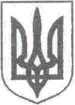 УКРАЇНАЖИТОМИРСЬКА ОБЛАСТЬНОВОГРАД-ВОЛИНСЬКА МІСЬКА РАДАВИКОНАВЧИЙ КОМІТЕТРІШЕННЯ від      10.08.2017    № 509Про      зняття      з        контролю окремих    рішень     виконавчого комітету міської ради Керуючись статтею 40 Закону України „Про місцеве самоврядування в Україні”, у зв'язку із закінченням терміну дії окремих рішень виконавчого комітету міської ради, їх виконанням, враховуючи пропозиції керівників виконавчих органів міської ради, виконавчий комітет міської радиВИРІШИВ:Зняти з контролю окремі рішення виконавчого комітету міської ради згідно з додатками 1, 2, 3, 4.Контроль за виконанням цього рішення покласти на керуючого справами  виконавчого комітету міської ради Ружицького Д.А.Міський голова                                                                                     В.Л.ВесельськийДодаток 1до рішення виконавчого комітету міської радивід    10.08.2017   № 509Перелікокремих рішень виконавчого комітету міської ради за четвертий квартал 2015 року, які знімаються з контролюКеруючий справами виконавчого комітету міської ради   	                                                                         Д.А. Ружицький                                                                      Додаток 2до рішення виконавчого комітету міської радивід   10.08.2017  № 509Перелікокремих рішень виконавчого комітету міської ради за перший квартал 2016 року, які знімаються з контролюКеруючий справами виконавчого комітету міської ради   	                                                                         Д.А. РужицькийДодаток 3до рішення виконавчого комітету міської радивід   10.08.2017  № 509Перелікокремих рішень виконавчого комітету міської ради за другий квартал 2016 року, які знімаються з контролюКеруючий справами виконавчого комітету міської ради   	                                                                         Д.А. РужицькийДодаток 4до рішення виконавчого комітету міської радивід   10.08.2017   № 509Перелікокремих рішень виконавчого комітету міської ради за третій квартал 2016 року, які знімаються з контролюКеруючий справами виконавчого комітету міської ради   	                                                                         Д.А. Ружицький1.від 09.12.2015 № 6„Про оренду майна комунальної власності територіальної громади міста“;2.від 09.12.2015 № 7„Про передачу майна комунальної власності територіальної громади міста“;3.від 09.12.2015 № 8„Про приватизацію кімнат гуртожитку на вул. Шевченка, 62“;4.від 09.12.2015 № 9„Про квартирні питання“;5.від 09.12.2015 № 10„Про житлово-квартирні питання“;6.від 23.12.2015 № 26„Про оренду майна комунальної власності територіальної громади міста“;7.від 23.12.2015 № 27„Про квартирні питання“;8.від 23.12.2015 № 28„Про житлово-квартирні питання“.1.від 27.01.2016 № 46„Про оренду майна комунальної власності територіальної громади міста“;2.від 27.01.2016 № 47„Про приватизацію кімнат гуртожитку на вул. Шевченка, 6“;3.від 24.02.2016 № 65„Про оренду майна комунальної власності територіальної громади міста“;4.від 24.02.2016 № 66„Про квартирні питання“;5.від 24.02.2016 № 67„Про житлово-квартирні питання“.1.від 13.04.2016 № 98„Про взяття на соціальний квартирний облік“;2.від 13.04.2016 № 99„Про квартирні питання“;3.від 13.04.2016 № 100„Про житлово-квартирні питання“;4.від 13.04.2016 № 103„Про приватизацію кімнат гуртожитку на вул. Шевченка, 62“;5.від 27.04.2016 № 111„Про видачу ордерів“;6.від 27.04.2016 № 116„Про передачу майна комунальної власності територіальної громади міста“;7.від 11.05.2016 № 127„Про оренду майна комунальної власності територіальної громади міста“;8.від 11.05.2016 № 128„Про внесення змін у додаток до рішення виконавчого комітету міської ради від 13.03.13 №77 „Про створення комісії виконавчого комітету міської ради з окремих питань управління комунальним майном“;9.від 11.05.2016 № 129„Про житловий фонд соціального призначення“;10.від 08.06.2016 № 148„Про приватизацію кімнат гуртожитку на вул. Шевченка, 62“;11.від 08.06.2016 № 149„Про передачу майна комунальної власності територіальної громади міста“;12.від 08.06.2016 № 150„Про житлово-квартирні питання“.1.від 14.07.2016 № 179„Про встановлення режиму роботи торгових та інших об’єктів у місті“;2.від 14.07.2016 № 181„Про приватизацію кімнат гуртожитку на вул. Шевченка, 62“;3.від 14.07.2016 № 182„Про оренду майна комунальної власності територіальної громади міста“;4.від 14.07.2016 № 184„Про квартирні питання“;5.від 14.07.2016 № 185„Про житловий фонд соціального призначення“;6.від 27.07.2016 № 192„Про передачу майна комунальної власності територіальної громади міста“;7.від 10.08.2016 № 199„Про виключення жилих приміщень з числа службових“;8.від 10.08.2016 № 200„Про квартирні питання“;9.від 10.08.2016 № 203„Про встановлення режиму роботи торгових та інших об’єктів у місті“;10.від 14.09.2016 № 222„Про видачу ордеру на службову квартиру“;11.від 14.09.2016 № 223„Про взяття на соціальний квартирний облік“;12.від 14.09.2016 № 224„Про квартирні питання“.